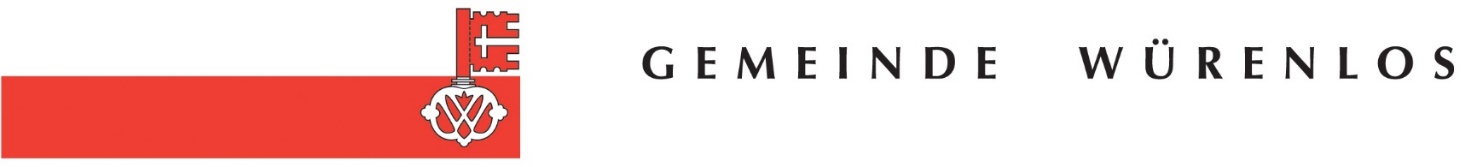 Gesuch um Reservation der Mehrzweckhalle und SportanlagenNur für Würenloser Vereine!  Die Miete durch Würenloser für Auswärtige ist nicht erlaubt! Einfachhalle	 Bühne	 Sportplatz Ländli 1 Doppelhalle	 Küche	 Sportplatz Ländli 2 Dreifachhalle	 Foyer	 Chileplatz Halle A (bühnenseits)	 Alte Turnhalle	 Schulhausplatz Halle B	 Trockenplatz	 Sportplatz Tägerhard Halle C	 Laufbahn	 .......	Stk. Garderoben/DuschenAusserordentlich benötigte Parkplätze bei Grossveranstaltungen	ja		nein	Wenn ja: Bitte Reservationsstelle, Tel .056 436 87 20, kontaktierenWirtschaftsbetrieb	 mit Verkauf	 ohne Verkauf Formular zurück an:Gemeindekanzlei Würenlos, Reservationsstelle, Schulstrasse 26, 5436 Würenlosoderper E-Mail an: reservationen@wuerenlos.ch		RESERVATIONSSTELLE WÜRENLOSName VereinName zuständige PersonStrassePLZ WohnortTelefonP:      P:      P:      P:      M/G:      M/G:      E-MailArt des AnlassesWochentag, DatumDauervonUhr bisUhrBenützung aller Anlagen Montag - Freitag 07.00 - 18.00 Uhr: Gesuch bei Schulleitung einreichen.Benützung aller Anlagen Montag - Freitag 07.00 - 18.00 Uhr: Gesuch bei Schulleitung einreichen.Benützung aller Anlagen Montag - Freitag 07.00 - 18.00 Uhr: Gesuch bei Schulleitung einreichen.Benützung aller Anlagen Montag - Freitag 07.00 - 18.00 Uhr: Gesuch bei Schulleitung einreichen.Benützung aller Anlagen Montag - Freitag 07.00 - 18.00 Uhr: Gesuch bei Schulleitung einreichen.Benützung aller Anlagen Montag - Freitag 07.00 - 18.00 Uhr: Gesuch bei Schulleitung einreichen.Benützung aller Anlagen Montag - Freitag 07.00 - 18.00 Uhr: Gesuch bei Schulleitung einreichen.Bemerkungen     ,      (Ort, Datum)Unterschrift  (bei E-Mail-Versand nicht notwendig)